Assessment Schedule – 2017Economics: Demonstrate understanding of consumer choices, using scarcity and / or demand (90983)Assessment CriteriaGrade Score DescriptorsNB: Each question should be read as a whole before awarding a grade.Cut ScoresAchievementAchievement with MeritAchievement with ExcellenceDemonstrate understanding involves:defining, identifying, describing, or providing an explanation of consumer choices related to scarcity identifying, describing, or providing an explanation of choices a consumer makes in response to a change in price or non-price factors identifying, describing, or providing an explanation of flow-on effects for the consumer clearly illustrating changes using the demand model. Demonstrate in-depth understanding involves:providing a detailed explanation of consumer choices related to scarcity providing a detailed explanation, using demand, of choices a consumer makes in response to a change in price or non-price factors providing a detailed explanation of the flow-on effects for the consumer. Demonstrate comprehensive understanding involves:providing an integrated explanation of consumer choices related to scarcity linking detailed explanations of flow-on effects for the consumer with detailed explanations of choices the consumer makes in response to a change in a price or non-price factors affecting demand integrating changes in demand into detailed explanations. NN1N2A3A4M5M6E7E8No response; 
no relevant evidence.Very little Achievement evidence.Some Achievement evidence, partial explanations.Most Achievement evidence, at least one explanation.Nearly all Achievement evidence.Some Merit evidence.Most Merit evidence.Excellence evidence. One part may be weaker.All points covered.QuestionOneSample answers / EvidenceSample answers / EvidenceSample answers / Evidence(a)Lucy’s time is limited because there are only 24 hours in a day, which is not enough for her to do everything that she wants, eg studying at university, working in the restaurant, playing and training for netball and joining the environment group. Because Lucy’s time is scarce, she cannot both play netball and clean up waterways with the environment group on Saturday morning, she will have to make a choice about which activity gives her the most satisfaction.Opportunity cost is the cost of the next best alternative forgone. If she was to choose playing netball she has given up the opportunity of joining the environment group. Joining the environment group is the opportunity cost.Lucy’s time is limited because there are only 24 hours in a day, which is not enough for her to do everything that she wants, eg studying at university, working in the restaurant, playing and training for netball and joining the environment group. Because Lucy’s time is scarce, she cannot both play netball and clean up waterways with the environment group on Saturday morning, she will have to make a choice about which activity gives her the most satisfaction.Opportunity cost is the cost of the next best alternative forgone. If she was to choose playing netball she has given up the opportunity of joining the environment group. Joining the environment group is the opportunity cost.Lucy’s time is limited because there are only 24 hours in a day, which is not enough for her to do everything that she wants, eg studying at university, working in the restaurant, playing and training for netball and joining the environment group. Because Lucy’s time is scarce, she cannot both play netball and clean up waterways with the environment group on Saturday morning, she will have to make a choice about which activity gives her the most satisfaction.Opportunity cost is the cost of the next best alternative forgone. If she was to choose playing netball she has given up the opportunity of joining the environment group. Joining the environment group is the opportunity cost.(b)Values are those ideas / beliefs that people consider important in their lives, and that influence their decisions.If Lucy values the environment she would choose to join the environment group as she will feel she is contributing to cleaning up the planet by helping to clean the city’s waterways. If she values being active and healthy she would choose to play and train for netball as this exercise will help make her fitter and healthier.Because she cannot do both, they are both require a Saturday morning commitment, then she is conflicted.Values are those ideas / beliefs that people consider important in their lives, and that influence their decisions.If Lucy values the environment she would choose to join the environment group as she will feel she is contributing to cleaning up the planet by helping to clean the city’s waterways. If she values being active and healthy she would choose to play and train for netball as this exercise will help make her fitter and healthier.Because she cannot do both, they are both require a Saturday morning commitment, then she is conflicted.Values are those ideas / beliefs that people consider important in their lives, and that influence their decisions.If Lucy values the environment she would choose to join the environment group as she will feel she is contributing to cleaning up the planet by helping to clean the city’s waterways. If she values being active and healthy she would choose to play and train for netball as this exercise will help make her fitter and healthier.Because she cannot do both, they are both require a Saturday morning commitment, then she is conflicted. (c)Lucy could forgo jogging one day a week and use this time to clean up the waterways on her own. This allows her to satisfy her value of being active as she is still doing physical work cleaning the waterways, and satisfies her value of the environment as she is contributing to cleaning the waterways.Lucy could donate some of her money from her part-time job to an environmental cause like cleaning up waterways. This allows her to continue to play netball which keeps her fit and healthy and satisfies her value of the environment as she knows her donation will help to clean up the environment.Or any valid compromise that satisfies both values in part.Lucy could forgo jogging one day a week and use this time to clean up the waterways on her own. This allows her to satisfy her value of being active as she is still doing physical work cleaning the waterways, and satisfies her value of the environment as she is contributing to cleaning the waterways.Lucy could donate some of her money from her part-time job to an environmental cause like cleaning up waterways. This allows her to continue to play netball which keeps her fit and healthy and satisfies her value of the environment as she knows her donation will help to clean up the environment.Or any valid compromise that satisfies both values in part.Lucy could forgo jogging one day a week and use this time to clean up the waterways on her own. This allows her to satisfy her value of being active as she is still doing physical work cleaning the waterways, and satisfies her value of the environment as she is contributing to cleaning the waterways.Lucy could donate some of her money from her part-time job to an environmental cause like cleaning up waterways. This allows her to continue to play netball which keeps her fit and healthy and satisfies her value of the environment as she knows her donation will help to clean up the environment.Or any valid compromise that satisfies both values in part.AchievementAchievementAchievement with MeritAchievement with ExcellenceDemonstrates understanding by:describing scarcityidentifying a choice for Lucyexplaining opportunity costdefining valuesidentifying a conflictexplaining a compromise.Demonstrates understanding by:describing scarcityidentifying a choice for Lucyexplaining opportunity costdefining valuesidentifying a conflictexplaining a compromise.Detailed explanation, which includes:explaining why time is a scarce resourceexplaining choice and opportunity costfully explaining Lucy’s conflictfully explaining compromise(s) Lucy might make.Comprehensive explanation, which includes:fully explaining the concepts of scarcity, choice, and opportunity cost in the context of Lucy’s options related to Saturday morningfully explaining Lucy’s conflict and TWO compromises to resolve this.Candidate uses detailed explanations, mostly in context.Candidate uses integrated explanations in context, and uses correct economic terminology.Question TwoSample answers / Evidence(a)(b)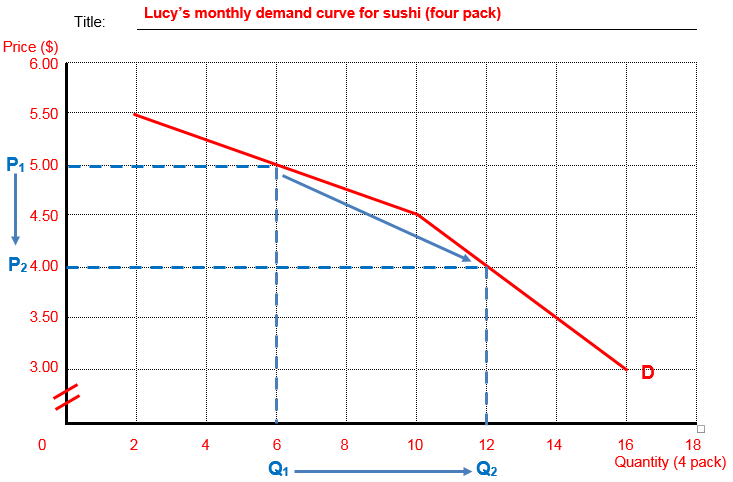 (c)The law of demand states that as the price decreases, the quantity demanded increases and vice versa, assuming ceteris paribus (all other factors remain unchanged). In this case, as the price of sushi falls from $5 (P1) to $4 (P2) per pack, Lucy will increase her quantity demanded from 6 (Q1) to 12 (Q2) packs of sushi per month. This is because Lucy can now afford to buy more packs of sushi per month using her fixed amount of income / assuming her income remains unchanged (ceteris paribus).She may also prefer to buy more sushi as now sushi is relatively cheaper compared to a substitute good like soup, assuming the price of soup remains unchanged (ceteris paribus).(d)Possible flow-on effects:purchase more complementary goods to go with the sushi, e.g. she may buy more sauce sachets, a drink etc to go with the sushipurchase fewer substitute goods like soup as they are now relatively more expensiveher spending on sushi has increased from $30 to $48 so she will have less money available to spend on other goods and servicesAchievementAchievement with MeritAchievement with ExcellenceDemonstrates understanding by:drawing the graph with FIVE correct requirements (from: title, price ($), quantity, points correct, D label, scale correct)identifying accurate movement down the demand curvedescribing the law of demandexplaining an increase in packs of sushi demandedexplaining flow-on effect(s).Detailed explanation, which includes fully explaining:the law of demand, with reference to the information in the resource or the graph, orthe change in the number of packs of sushi demanded by Lucyflow-on effect(s) for Lucy.Candidate uses detailed explanations and makes some reference to the graph.Comprehensive explanation, which includes:fully explaining the law of demand in the context of the number of packs of sushi demanded by Lucy, (with reference to the graph and / or schedule)fully explaining TWO flow-on effects for Lucy.Candidate refers to the changes in the graph and uses correct data and economic terminology.Question ThreeSample answers / Evidence(a)Sushi and soup are substitutes for Lucy as they can both be used by her for the same purpose, in this case to be eaten for lunch.(b)(c)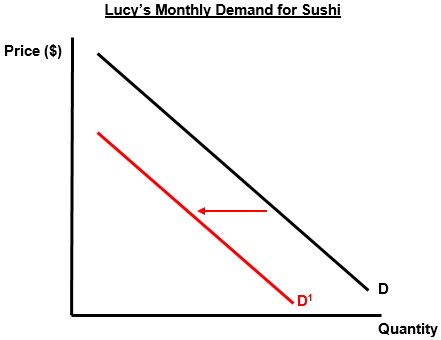 When the price of soup decreases the quantity of soup demanded by Lucy will increase as the soup is now relatively cheaper compared to a substitute, sushi. Lucy switches her lunchtime spending from sushi to soup, causing a decrease in her demand for sushi and a shift of her demand curve for sushi to the left from D to D1.(c)As Lucy is purchasing more soup she may demand more of a complementary good like a roll to go with her soup.Lucy may be spending less money on soup than she used to on sushi so may have more money available to spend on other goods and services.Lucy may be spending more money on soup and a roll than she used to spend on sushi so she may have less money to spend on other goods and services.AchievementAchievement with MeritAchievement with ExcellenceDemonstrates understanding by:identifying substituteshift left of demand curvedescribing more soup purchased explaining less sushi demanded identifying flow-on effectDetailed explanation, which includes:explaining substitute, in terms of being used instead of anotherfully explaining increase in quantity of soup purchasedfully explaining shift left of demand curve for sushi, with some reference to the graphexplaining flow-on effect.Candidate uses detailed explanations and makes some reference to the graphs.Comprehensive explanation, which includes:fully explaining substitutes, in terms of being used instead of another in the context of Lucy’s lunchtime choices, with reference to graph changefully explaining flow-on effect.Candidate refers to the changes in the graphs and uses correct economic terminology.Question FourSample answers / Evidence(a)Inferior goods are more often bought when a person has a lower income, and the goods are often of lower quality. When Lucy was a university student she had a low income so tended to purchase instant coffee, an inferior good.Luxury goods are often of higher quality, and people buy proportionally more of these as their income increases. Now that Lucy has a job with a city law firm her income is higher so she can afford to purchase higher quality, café bought coffee.As Lucy’s income increased after her graduation her demand for inferior goods, eg instant coffee, decreased as she could now afford better quality goods like café bought coffee. As she never purchased café coffee at university there was a more than proportional increase in her demand for café coffee as her income increased, making café coffee a luxury good.(b)Possible positive flow-on effects:Lucy may get more enjoyment from drinking coffee as she is now drinking higher quality coffeeLucy may tend to buy more complementary goods for coffee, eg a muffin / slice of cake etc, as they are more readily available at the caféLucy may create new friendships as she is spending more time socialising at the café.AchievementAchievement with MeritAchievement with ExcellenceDemonstrates understanding by:identifying that the job has increased Lucy’s incomeidentifying instant coffee as inferioridentifying café coffee as luxurydefining inferior goods defining luxury goodsidentifying the changes in demand for both types of coffeedescribing flow-on effect.Detailed explanation, which includes fully explaining:why instant coffee is an inferior good and café coffee is a luxury goodthe effect of her job on income and the demand for both types of coffeeflow-on effect explained.Candidate uses detailed explanations mostly in contextComprehensive explanation, which includes fully explaining:luxury and inferior goods fully explained in relation to Lucy’s job and incomelinks increased income with less demand for inferior and a more than proportional increase in demand for luxuries fully explains flow on effect. Candidate uses full explanations in context and uses correct economic terminology.Not AchievedAchievementAchievement with MeritAchievement with Excellence0 – 89 – 1718 – 2425 – 32